На основу чл. 11. и 23. став 4. Покрајинске скупштинске одлуке о буџету АП Војводине за 2024. годину („Службени лист АПВ“, брoj 45/2023), у вези са Покрајинском скупштинском одлуком о програму подршке за спровођење пољопривредне политике и политике руралног развоја за Аутономну покрајину Војводину за 2024. годину („Службени лист АПВ“, број 45/2023) и Правилником о спровођењу конкурса које расписује Покрајински секретаријат за пољопривреду, водопривреду и шумарство („Службени лист АПВ“, број 8/23), покрајински секретар за пољопривреду, водопривреду и шумарствo,  (у даљем тексту: Покрајински секретаријат) расписујеОДЛУКА O ИЗМЕНИ И ДОПУНАМА КОНКУРСАЗА ДОДЕЛУ СРЕДСТАВА ЗА СУФИНАНСИРАЊЕ ИНВЕСТИЦИЈА У ЕКОНОМСКЕ АКТИВНОСТИ У ЦИЉУ ПОДИЗАЊА КОНКУРЕНТНОСТИ У СМИСЛУ ДОДАВАЊА ВРЕДНОСТИ КРОЗ ПРЕРАДУ НА ГАЗДИНСТВИМА У АП ВОЈВОДИНИ У 2024. ГОДИНИУ Конкурсу за доделу средстава за суфинансирање инвестиција у економске активности у циљу подизања конкурентности у смислу додавања вредности кроз прераду на газдинствима у АП Војводини у 2024. Годинимењају се тачке 4. и 5. „ 4. КОРИСНИЦИ Право на подстицаје остварују лица која су уписана у Регистар пољопривредних газдинстава и која се налазе у активном статусу, и то:предузетник - носилац регистрованог пољопривредног газдинстваправно лице:- привредно друштво - носилац регистрованог пољопривредног газдинства;- земљорадничка задруга - носилац регистрованог пољопривредног газдинства- сложена задруга - носилац регистрованог пољопривредног газдинства3. Манастири, цркве и верске заједницеВРЕМЕНСКИ ОКВИРКонкурс је отворен до 12.04.2024. године.“У тачке  6. ПОТРЕБНА ДОКУМЕНТАЦИЈА после тачке 32. додаје се нови наслов и тачке од 32-34.  „ Додатна обавезна документација за манастири, цркве и верске заједнице Решење о упису Регистар цркава и верских заједница у складу са законом којим се уређују цркве и верске заједнице,и доказ пореским идентификационим бројем;потврда о броју запослених,извод из финансијског извештаја из којег произилази да је правно лице разврстано у микро или мало правно лице, у складу са Законом о рачуноводству („Службени гласник РС“, број 73/2019 и 44/21- др. закон)“Покрајински секретарВладимир Галић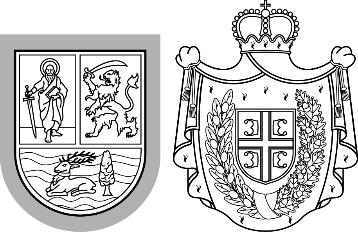 Република СрбијаАутономна покрајина ВојводинаПокрајински секретаријат запољопривреду, водопривреду и шумарствоБулевар Михајла Пупина 16, 21000 Нови СадТ: +381 21 487 44 11; 456 721 F: +381 21 456 040  psp@vojvodina.gov.rsРепублика СрбијаАутономна покрајина ВојводинаПокрајински секретаријат запољопривреду, водопривреду и шумарствоБулевар Михајла Пупина 16, 21000 Нови СадТ: +381 21 487 44 11; 456 721 F: +381 21 456 040  psp@vojvodina.gov.rs              БРОЈ:  000873504 2024 09419 001 000 000 001              БРОЈ:  000873504 2024 09419 001 000 000 001  ДАТУМ: 03.04.2024. године